Publicado en Madrid el 11/07/2024 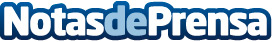 Los problemas de fertilidad afectan a más de un 15% de la población mundialLos problemas de fertilidad afectan a más de un 15% de la población mundial. Si, a los 30, los ovarios empiezan a envejecer, la infertilidad, en el caso de las mujeres, aumenta a los 35 años y lo hace de una forma mucho más pronunciada a los 40 años. Woments, la marca natural que está revolucionando el mundo de la salud femenina, se hace eco de elloDatos de contacto:Comunicamos 360°Redacción935272784Nota de prensa publicada en: https://www.notasdeprensa.es/los-problemas-de-fertilidad-afectan-a-mas-de_1 Categorias: Nacional Medicina Nutrición Medicina alternativa Belleza Bienestar http://www.notasdeprensa.es